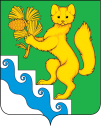 АДМИНИСТРАЦИЯ БОГУЧАНСКОГО  РАЙОНАПОСТАНОВЛЕНИЕ24.05. 2022                           с. Богучаны                                №  430 - пО внесении изменений в постановление администрации Богучанского района от 01.11.2013 №1389-п «Об утверждении муниципальной программы «Развитие инвестиционной  деятельности, малого и среднего предпринимательства на территории  Богучанского района»В соответствии со статьей 179 Бюджетного кодекса Российской Федерации, постановлением администрации Богучанского района от 17.07.13 № 849-п «Об утверждении Порядка принятия решений о разработке муниципальных программ Богучанского района, их формировании и реализации», статьями 7,8,47 Устава Богучанского района  ПОСТАНОВЛЯЮ:1. Внести изменения в постановление администрации Богучанского района от 01.11.2013 № 1389-п «Об утверждении муниципальной программы «Развитие инвестиционной  деятельности, малого и среднего предпринимательства на территории  Богучанского района»  следующего содержания:- приложение № 2 к подпрограмме «Развитие субъектов малого и среднего предпринимательства в Богучанском районе» читать в новой редакции, согласно приложению № 1 к настоящему постановлению.2. Контроль за исполнением настоящего постановления возложить на заместителя Главы администрации Богучанского района по экономике и финансам А.С.Арсеньеву.               3. Постановление вступает в силу со дня, следующего за днем его   опубликования в Официальном вестнике Богучанского района.И.о. Главы  Богучанского района                                       В.М.Любим			             Приложение № 1   к Постановлению администрации Богучанского района от 24.05.2022  № 430-п    Приложение № 6   к Постановлению администрации Богучанского района от 08.02.2022 № 86-п    Приложение № 2 к подпрограмме "Развитие субъектов малого и среднего предпринимательства в Богучанском районе"Перечень мероприятий подпрограммы " Развитие субъектов малого и среднего  предпринимательства в  Богучанском районе"   с указанием объема средств на их реализацию и ожидаемых результатов№Наименование  программы, подпрограммыГРБС Код бюджетной классификацииКод бюджетной классификацииКод бюджетной классификацииКод бюджетной классификацииКод бюджетной классификацииОжидаемый результат от реализации подпрограммного мероприятия
 (в натуральном выражении)№Наименование  программы, подпрограммыГРБС ГРБСРзПрЦСРЦСРЦСРТекущий финансовый год 2021 годОчередной финансовый год 2022 годПервый год планового периода  2023 годВторой год планового периода  2024 годИтого на 2021-2024 годыОжидаемый результат от реализации подпрограммного мероприятия
 (в натуральном выражении)Цель подпрограммы: 1 – Содействие субъектам малого и среднего предпринимательства и самозанятым гражданам в Богучанском районе в привлечении финансовых ресурсов, обеспечение доступности образовательной и информационно-консультационной поддержки (с 01.01.2022 года).                                                                                                                                                                                                                                Цель подпрограмы 1-Создание благоприятных условий для развития малого и среднего предпринимательства, улучшения инвестиционного климата на территории Богучанского района ( актуальна  до 01.01.2022 года).Цель подпрограммы: 1 – Содействие субъектам малого и среднего предпринимательства и самозанятым гражданам в Богучанском районе в привлечении финансовых ресурсов, обеспечение доступности образовательной и информационно-консультационной поддержки (с 01.01.2022 года).                                                                                                                                                                                                                                Цель подпрограмы 1-Создание благоприятных условий для развития малого и среднего предпринимательства, улучшения инвестиционного климата на территории Богучанского района ( актуальна  до 01.01.2022 года).Цель подпрограммы: 1 – Содействие субъектам малого и среднего предпринимательства и самозанятым гражданам в Богучанском районе в привлечении финансовых ресурсов, обеспечение доступности образовательной и информационно-консультационной поддержки (с 01.01.2022 года).                                                                                                                                                                                                                                Цель подпрограмы 1-Создание благоприятных условий для развития малого и среднего предпринимательства, улучшения инвестиционного климата на территории Богучанского района ( актуальна  до 01.01.2022 года).Цель подпрограммы: 1 – Содействие субъектам малого и среднего предпринимательства и самозанятым гражданам в Богучанском районе в привлечении финансовых ресурсов, обеспечение доступности образовательной и информационно-консультационной поддержки (с 01.01.2022 года).                                                                                                                                                                                                                                Цель подпрограмы 1-Создание благоприятных условий для развития малого и среднего предпринимательства, улучшения инвестиционного климата на территории Богучанского района ( актуальна  до 01.01.2022 года).Цель подпрограммы: 1 – Содействие субъектам малого и среднего предпринимательства и самозанятым гражданам в Богучанском районе в привлечении финансовых ресурсов, обеспечение доступности образовательной и информационно-консультационной поддержки (с 01.01.2022 года).                                                                                                                                                                                                                                Цель подпрограмы 1-Создание благоприятных условий для развития малого и среднего предпринимательства, улучшения инвестиционного климата на территории Богучанского района ( актуальна  до 01.01.2022 года).Цель подпрограммы: 1 – Содействие субъектам малого и среднего предпринимательства и самозанятым гражданам в Богучанском районе в привлечении финансовых ресурсов, обеспечение доступности образовательной и информационно-консультационной поддержки (с 01.01.2022 года).                                                                                                                                                                                                                                Цель подпрограмы 1-Создание благоприятных условий для развития малого и среднего предпринимательства, улучшения инвестиционного климата на территории Богучанского района ( актуальна  до 01.01.2022 года).Цель подпрограммы: 1 – Содействие субъектам малого и среднего предпринимательства и самозанятым гражданам в Богучанском районе в привлечении финансовых ресурсов, обеспечение доступности образовательной и информационно-консультационной поддержки (с 01.01.2022 года).                                                                                                                                                                                                                                Цель подпрограмы 1-Создание благоприятных условий для развития малого и среднего предпринимательства, улучшения инвестиционного климата на территории Богучанского района ( актуальна  до 01.01.2022 года).Цель подпрограммы: 1 – Содействие субъектам малого и среднего предпринимательства и самозанятым гражданам в Богучанском районе в привлечении финансовых ресурсов, обеспечение доступности образовательной и информационно-консультационной поддержки (с 01.01.2022 года).                                                                                                                                                                                                                                Цель подпрограмы 1-Создание благоприятных условий для развития малого и среднего предпринимательства, улучшения инвестиционного климата на территории Богучанского района ( актуальна  до 01.01.2022 года).Цель подпрограммы: 1 – Содействие субъектам малого и среднего предпринимательства и самозанятым гражданам в Богучанском районе в привлечении финансовых ресурсов, обеспечение доступности образовательной и информационно-консультационной поддержки (с 01.01.2022 года).                                                                                                                                                                                                                                Цель подпрограмы 1-Создание благоприятных условий для развития малого и среднего предпринимательства, улучшения инвестиционного климата на территории Богучанского района ( актуальна  до 01.01.2022 года).Цель подпрограммы: 1 – Содействие субъектам малого и среднего предпринимательства и самозанятым гражданам в Богучанском районе в привлечении финансовых ресурсов, обеспечение доступности образовательной и информационно-консультационной поддержки (с 01.01.2022 года).                                                                                                                                                                                                                                Цель подпрограмы 1-Создание благоприятных условий для развития малого и среднего предпринимательства, улучшения инвестиционного климата на территории Богучанского района ( актуальна  до 01.01.2022 года).Цель подпрограммы: 1 – Содействие субъектам малого и среднего предпринимательства и самозанятым гражданам в Богучанском районе в привлечении финансовых ресурсов, обеспечение доступности образовательной и информационно-консультационной поддержки (с 01.01.2022 года).                                                                                                                                                                                                                                Цель подпрограмы 1-Создание благоприятных условий для развития малого и среднего предпринимательства, улучшения инвестиционного климата на территории Богучанского района ( актуальна  до 01.01.2022 года).Цель подпрограммы: 1 – Содействие субъектам малого и среднего предпринимательства и самозанятым гражданам в Богучанском районе в привлечении финансовых ресурсов, обеспечение доступности образовательной и информационно-консультационной поддержки (с 01.01.2022 года).                                                                                                                                                                                                                                Цель подпрограмы 1-Создание благоприятных условий для развития малого и среднего предпринимательства, улучшения инвестиционного климата на территории Богучанского района ( актуальна  до 01.01.2022 года).1Задача 1. Имущественная поддержка субъектов малого и среднего предпринимательстваЗадача 1. Имущественная поддержка субъектов малого и среднего предпринимательстваЗадача 1. Имущественная поддержка субъектов малого и среднего предпринимательстваЗадача 1. Имущественная поддержка субъектов малого и среднего предпринимательстваЗадача 1. Имущественная поддержка субъектов малого и среднего предпринимательстваЗадача 1. Имущественная поддержка субъектов малого и среднего предпринимательстваЗадача 1. Имущественная поддержка субъектов малого и среднего предпринимательстваЗадача 1. Имущественная поддержка субъектов малого и среднего предпринимательстваЗадача 1. Имущественная поддержка субъектов малого и среднего предпринимательстваЗадача 1. Имущественная поддержка субъектов малого и среднего предпринимательстваЗадача 1. Имущественная поддержка субъектов малого и среднего предпринимательстваЗадача 1. Имущественная поддержка субъектов малого и среднего предпринимательства1.1.Оказание имущественной поддержки субъектам малого и среднего предпринимательства осуществляется в виде передачи  во владение и (или) в пользование имущества, находящегося в муниципальной собственности Богучанского района и включенного в перечень муниципального имуществаАдминистрация Богучанского районаобеспечить не менее 5 субъектов малого и среднего предпринимательства помещениями, пригодными для осуществления предпринимательской деятельностиИтого  по задаче 1 -                             -    1.1.обеспечить не менее 5 субъектов малого и среднего предпринимательства помещениями, пригодными для осуществления предпринимательской деятельности2Задача 2.Иформационно-консультационная поддержка     (актуальна до 01.01.2022 года);                                                                                                                                                                                                                                                                                                                                                                                                                                                                                                                                                                                                            Задача 2.Иформационно-консультационная поддержка     (актуальна до 01.01.2022 года);                                                                                                                                                                                                                                                                                                                                                                                                                                                                                                                                                                                                            Задача 2.Иформационно-консультационная поддержка     (актуальна до 01.01.2022 года);                                                                                                                                                                                                                                                                                                                                                                                                                                                                                                                                                                                                            Задача 2.Иформационно-консультационная поддержка     (актуальна до 01.01.2022 года);                                                                                                                                                                                                                                                                                                                                                                                                                                                                                                                                                                                                            Задача 2.Иформационно-консультационная поддержка     (актуальна до 01.01.2022 года);                                                                                                                                                                                                                                                                                                                                                                                                                                                                                                                                                                                                            Задача 2.Иформационно-консультационная поддержка     (актуальна до 01.01.2022 года);                                                                                                                                                                                                                                                                                                                                                                                                                                                                                                                                                                                                            Задача 2.Иформационно-консультационная поддержка     (актуальна до 01.01.2022 года);                                                                                                                                                                                                                                                                                                                                                                                                                                                                                                                                                                                                            Задача 2.Иформационно-консультационная поддержка     (актуальна до 01.01.2022 года);                                                                                                                                                                                                                                                                                                                                                                                                                                                                                                                                                                                                            Задача 2.Иформационно-консультационная поддержка     (актуальна до 01.01.2022 года);                                                                                                                                                                                                                                                                                                                                                                                                                                                                                                                                                                                                            Задача 2.Иформационно-консультационная поддержка     (актуальна до 01.01.2022 года);                                                                                                                                                                                                                                                                                                                                                                                                                                                                                                                                                                                                            Задача 2.Иформационно-консультационная поддержка     (актуальна до 01.01.2022 года);                                                                                                                                                                                                                                                                                                                                                                                                                                                                                                                                                                                                            Задача 2.Иформационно-консультационная поддержка     (актуальна до 01.01.2022 года);                                                                                                                                                                                                                                                                                                                                                                                                                                                                                                                                                                                                            Задача 3. Повышение доступности бизнес-образования для субъектов малого и среднего предпринимательства и пропаганда предпринимательства (стимулирование граждан, в том числе молодежи, к осуществлению предпринимательской деятельности  ( с 01.01.2022 года).         Задача 3. Повышение доступности бизнес-образования для субъектов малого и среднего предпринимательства и пропаганда предпринимательства (стимулирование граждан, в том числе молодежи, к осуществлению предпринимательской деятельности  ( с 01.01.2022 года).         Задача 3. Повышение доступности бизнес-образования для субъектов малого и среднего предпринимательства и пропаганда предпринимательства (стимулирование граждан, в том числе молодежи, к осуществлению предпринимательской деятельности  ( с 01.01.2022 года).         Задача 3. Повышение доступности бизнес-образования для субъектов малого и среднего предпринимательства и пропаганда предпринимательства (стимулирование граждан, в том числе молодежи, к осуществлению предпринимательской деятельности  ( с 01.01.2022 года).         Задача 3. Повышение доступности бизнес-образования для субъектов малого и среднего предпринимательства и пропаганда предпринимательства (стимулирование граждан, в том числе молодежи, к осуществлению предпринимательской деятельности  ( с 01.01.2022 года).         Задача 3. Повышение доступности бизнес-образования для субъектов малого и среднего предпринимательства и пропаганда предпринимательства (стимулирование граждан, в том числе молодежи, к осуществлению предпринимательской деятельности  ( с 01.01.2022 года).         Задача 3. Повышение доступности бизнес-образования для субъектов малого и среднего предпринимательства и пропаганда предпринимательства (стимулирование граждан, в том числе молодежи, к осуществлению предпринимательской деятельности  ( с 01.01.2022 года).         Задача 3. Повышение доступности бизнес-образования для субъектов малого и среднего предпринимательства и пропаганда предпринимательства (стимулирование граждан, в том числе молодежи, к осуществлению предпринимательской деятельности  ( с 01.01.2022 года).         Задача 3. Повышение доступности бизнес-образования для субъектов малого и среднего предпринимательства и пропаганда предпринимательства (стимулирование граждан, в том числе молодежи, к осуществлению предпринимательской деятельности  ( с 01.01.2022 года).         Задача 3. Повышение доступности бизнес-образования для субъектов малого и среднего предпринимательства и пропаганда предпринимательства (стимулирование граждан, в том числе молодежи, к осуществлению предпринимательской деятельности  ( с 01.01.2022 года).         Задача 3. Повышение доступности бизнес-образования для субъектов малого и среднего предпринимательства и пропаганда предпринимательства (стимулирование граждан, в том числе молодежи, к осуществлению предпринимательской деятельности  ( с 01.01.2022 года).         Задача 3. Повышение доступности бизнес-образования для субъектов малого и среднего предпринимательства и пропаганда предпринимательства (стимулирование граждан, в том числе молодежи, к осуществлению предпринимательской деятельности  ( с 01.01.2022 года).         2.1.Формирование и развитие инфраструктуры поддержки малого и (или) среднего предпринимательства, развитие единой системы информационно-консультационной и образовательной поддержки субъектов малого и (или) среднего предпринимательства  Администрация Богучанского районаКонсультационная и информационная поддержка  – не менее 30 субъектов МСП ежегодно; 2.2Оказание содействия субъектам малого и среднего предпринимательства в получении муниципальной поддержки по подпрограмме «Развитие субъектов малого и среднего  предпринимательства в  Богучанском районе» на 2021-2024 годы (предварительная экспертиза заявок и прилагаемых документов, помощь в оформлении документов)Администрация Богучанского районаКонсультационная поддержка – не менее 2 субъектов МСП при оформлении заявлений по подпрограмме «Развитие субъектов малого и среднего  предпринимательства в  Богучанском районе»;2.3Проведение и организация семинаров для субъектов малого и среднего  предпринимательства  по вопросам ведения предпринимательской деятельности Администрация Богучанского районаИнформационно-консультационная поддержка на бесплатной и льготной основе – более 10 субъектов МСП при проведении семинаров по вопросам ведения предпринимательской деятельности2.4Создание интернет-ресурсов для  субъектов малого и среднего  предпринимательстваАдминистрация Богучанского районаОбеспечение доступности информационно-консультационных ресурсов. Количество посещений специализированного сайта – более 50 ежегодно2.5Опубликование информации  в средствах массовой информации о формах муниципальной поддержки субъектов малого и среднего предпринимательства Администрация Богучанского районаРазместить не менее 4-х публикаций в средствах  массовой информации направленных на популяризацию роли предпринимательства.2.6Организация торжественных мероприятий, посвященных профессиональному празднику –Дню предпринимателя Администрация Богучанского района8060412081008002010000,010000,010000,010000,040000,0Приобрести грамоты, багетные  рамки, блокноты для записей, шариковые ручки  для награждения  не менее 15 единиц ежегодноИтого  по задаче 2,3         10 000,0             10 000,0                   10 000,0             10 000,0   40 000,00 2.1.Консультационная и информационная поддержка  – не менее 30 субъектов МСП ежегодно                                            2.2.Консультационная поддержка – не менее 2 субъектов МСП ежегодно; 2.3.Информационно-консультационная поддержка на бесплатной и льготной основе – более 10 субъектов МСП ежегодно, 2.4.Обеспечение доступности информационно-консультационных ресурсов. Количество посещений специализированного сайта – более 50 ежегодно,                              2.5.Разместить не менее 4-х публикаций в средствах  массовой информации, направленных на популиризацию роли предпринимательства, 2.6.Приобрести грамоты, багетные  рамки, блокноты для записей, шариковые ручки  для награждения  не менее 15 единиц ежегодно.3Задача 4. оказание финансовой поддержки субъектов малого и среднего предпринимательства ( задача актуальна до 01.01.2022 года)Задача 4. оказание финансовой поддержки субъектов малого и среднего предпринимательства ( задача актуальна до 01.01.2022 года)Задача 4. оказание финансовой поддержки субъектов малого и среднего предпринимательства ( задача актуальна до 01.01.2022 года)Задача 4. оказание финансовой поддержки субъектов малого и среднего предпринимательства ( задача актуальна до 01.01.2022 года)Задача 4. оказание финансовой поддержки субъектов малого и среднего предпринимательства ( задача актуальна до 01.01.2022 года)Задача 4. оказание финансовой поддержки субъектов малого и среднего предпринимательства ( задача актуальна до 01.01.2022 года)Задача 4. оказание финансовой поддержки субъектов малого и среднего предпринимательства ( задача актуальна до 01.01.2022 года)Задача 4. оказание финансовой поддержки субъектов малого и среднего предпринимательства ( задача актуальна до 01.01.2022 года)Задача 4. оказание финансовой поддержки субъектов малого и среднего предпринимательства ( задача актуальна до 01.01.2022 года)Задача 4. оказание финансовой поддержки субъектов малого и среднего предпринимательства ( задача актуальна до 01.01.2022 года)Задача 4. оказание финансовой поддержки субъектов малого и среднего предпринимательства ( задача актуальна до 01.01.2022 года)Задача 4. оказание финансовой поддержки субъектов малого и среднего предпринимательства ( задача актуальна до 01.01.2022 года)3Задача 5.Оказание финансовой поддержки субъектов малого и среднего предпринимательства и самозанятым гражданам, с целью в  привлечении финансовых ресурсов» .Задача 5.Оказание финансовой поддержки субъектов малого и среднего предпринимательства и самозанятым гражданам, с целью в  привлечении финансовых ресурсов» .Задача 5.Оказание финансовой поддержки субъектов малого и среднего предпринимательства и самозанятым гражданам, с целью в  привлечении финансовых ресурсов» .Задача 5.Оказание финансовой поддержки субъектов малого и среднего предпринимательства и самозанятым гражданам, с целью в  привлечении финансовых ресурсов» .Задача 5.Оказание финансовой поддержки субъектов малого и среднего предпринимательства и самозанятым гражданам, с целью в  привлечении финансовых ресурсов» .Задача 5.Оказание финансовой поддержки субъектов малого и среднего предпринимательства и самозанятым гражданам, с целью в  привлечении финансовых ресурсов» .Задача 5.Оказание финансовой поддержки субъектов малого и среднего предпринимательства и самозанятым гражданам, с целью в  привлечении финансовых ресурсов» .Задача 5.Оказание финансовой поддержки субъектов малого и среднего предпринимательства и самозанятым гражданам, с целью в  привлечении финансовых ресурсов» .Задача 5.Оказание финансовой поддержки субъектов малого и среднего предпринимательства и самозанятым гражданам, с целью в  привлечении финансовых ресурсов» .Задача 5.Оказание финансовой поддержки субъектов малого и среднего предпринимательства и самозанятым гражданам, с целью в  привлечении финансовых ресурсов» .Задача 5.Оказание финансовой поддержки субъектов малого и среднего предпринимательства и самозанятым гражданам, с целью в  привлечении финансовых ресурсов» .Задача 5.Оказание финансовой поддержки субъектов малого и среднего предпринимательства и самозанятым гражданам, с целью в  привлечении финансовых ресурсов» .3.2Субсидии субъектам малого и среднего предпринимательства на возмещение части затрат по разработке бизнес-планов проектов, планирующих реализацию инвестиционных проектов                                                                                   ( Реализация мероприятий осуществлялась до 01.01.2022 года).806041208100S607030000,0---30000,0Поддержано   субъектов МСП – не менее 1 ежегодно;
создано рабочих мест – не менее 2 ежегодно; привлечено инвестиций  ежегодно– более 40,0 тыс.руб. 3.3Субсидии  субъектам малого и среднего предпринимательства на компенсацию затрат, произведенных в целях создания и (или) развития, и (или) модернизации производства товаров (работ, услуг), включая затраты на монтаж оборудования                                                                                                (Реализация мероприятий осуществлялась до 01.01.2022 года).806041208100S6070200000,0---200000,00Поддержано не менее -2 субъектов МСП ежегодно;  создано рабочих мест не менее -4 ежегодно;
сохранено рабочих мест-  не менее 15;
привлечено инвестиций – 20000,0 тыс. рублей ежегодно3.4Субсидии субъектам малого и (или) среднего предпринимательства  на компенсацию  затрат на уплату первого взноса (аванса) при заключении договоров лизинга оборудования с российскими лизинговыми организациями в целях создания и (или) развития либо модернизации производства товаров (работ, услуг).                                                                           (Реализация мероприятий осуществлялась до 01.01.2022 года.)806041208100S6070       400 000,0   ---400000,00Поддержано не менее -2 субъектов МСП ежегодно;  создано рабочих мест не менее -4 ежегодно;
сохранено рабочих мест-  не менее 15;
привлечено инвестиций – 20000,0 тыс. рублей ежегодно3.4Субсидии субъектам малого и (или) среднего предпринимательства  на компенсацию  затрат на уплату первого взноса (аванса) при заключении договоров лизинга оборудования с российскими лизинговыми организациями в целях создания и (или) развития либо модернизации производства товаров (работ, услуг).                                                                           (Реализация мероприятий осуществлялась до 01.01.2022 года.)806041208100S6070                      -    ---0,00Поддержано не менее -2 субъектов МСП ежегодно;  создано рабочих мест не менее -4 ежегодно;
сохранено рабочих мест-  не менее 15;
привлечено инвестиций – 20000,0 тыс. рублей ежегодно3.5Субсидирование части затрат субъектов малого и среднего предпринимательства, связанных  с созданием и (или) развитием центров времяпрепровождения детей - групп дневного  времяпрепровождения  детей дошкольного возраста                                                                                                         (Реализация мероприятий осуществлялась до 01.01.2022 года.)806041208100S607060 000,0 ---60000,00Поддержано субъектов МСП – не менее 1 ежегодно;
создано рабочих мест – не менее 10;
сохранено не менее 5 рабочих мест; 
привлечено        инвестиций – не более 20000,0 тыс. рублей 3.6Субсидии  субъектам малого и среднего предпринимательства, в состав учредителей которых входят граждане, относящиеся к приоритетной целевой группе, а также индивидуальным предпринимателям из числа граждан, относящихся к приоритетной целевой группе                                                                   (Реализация мероприятий осуществлялась до 01.01.2022 года.)806041208100S607060 000,0 ---60000,00Поддержано не менее -1 субъектов МСП ежегодно;  создано рабочих мест не менее -2 ежегодно;сохранено рабочих мест-  не менее 10;привлечено инвестиций – 2000,0 тыс. рублей ежегодно  3.7Предоставление субсидий субъектам малого и среднего предпринимательства и физическим лицам, применяющим специальный налоговый режим «Налог на профессиональный доход» на возмещение затрат при осуществлении предпринимательской деятельности Администрация Богучанского района806041208100S607096 158,0                 96 158,0             96 158,0   288474,00Поддержано субъектов МСП – не менее 4  ежегодно;создано рабочих мест, (включая вновь зарегистрированных индивидуальных предпринимателей) – не менее 5;сохранено не менее 5 рабочих мест; привлечено        инвестиций –  3000,0 тыс. рублей 3.7Предоставление субсидий субъектам малого и среднего предпринимательства и физическим лицам, применяющим специальный налоговый режим «Налог на профессиональный доход» на возмещение затрат при осуществлении предпринимательской деятельности Администрация Богучанского района806041208100S6070                      -         1 827 000,0              1 827 000,0        1 827 000,0   5481000,00Поддержано субъектов МСП – не менее 4  ежегодно;создано рабочих мест, (включая вновь зарегистрированных индивидуальных предпринимателей) – не менее 5;сохранено не менее 5 рабочих мест; привлечено        инвестиций –  3000,0 тыс. рублей 3.8Предоставление субсидий субъектам малого и среднего предпринимательства на реализацию инвестиционных проектов в приоритетных отрасляхАдминистрация Богучанского районаПоддержано субъектов МСП  не менее  2 ежегодно   создано рабочих мест, (включая вновь зарегистрированных индивидуальных предпринимателей) – не менее 5;
сохранено не менее 25 рабочих мест; 
привлечено        инвестиций –  61810,0 тыс. рублей 3.8Предоставление субсидий субъектам малого и среднего предпринимательства на реализацию инвестиционных проектов в приоритетных отрасляхАдминистрация Богучанского района806041208100S6610653 842,0 653 842,0 653 842,0 1961526,00Поддержано субъектов МСП  не менее  2 ежегодно   создано рабочих мест, (включая вновь зарегистрированных индивидуальных предпринимателей) – не менее 5;
сохранено не менее 25 рабочих мест; 
привлечено        инвестиций –  61810,0 тыс. рублей Итого  по задаче 4,5    750 000,00        2 577 000,0              2 577 000,0        2 577 000,0             8 481 000,0   Оказание муницпальной поддержки суъектам -в 2021 году  не менее  3 едениц, с 2022 года не менее 6 единиц ежегодно по мероприятиям подпрограммы, создано рабочих мест включая вновь зарегитсрированных ИП) не менее -10 ежегодно; сохранено  рабочих мест в 2021 году 60 едениц , с 2022 года   не менее 30 едениц ежегодно; объем привлеченных внебюджетных инвестиций -64810  тыс.руб ежегодно.Итого по подпрограмме    760 000,00        2 587 000,0              2 587 000,0        2 587 000,0   8521000,00в том числе:краевой юджет                     -        1 827 000,00   1 827 000,00 1 827 000,00 5 481 000,00 районный бюджет760000,00760000,00760000,00760000,003040000,00федеральный бюджет -  -  -  - -